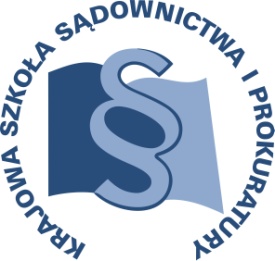 OSU-III-401-14/2016					Lublin,   13   stycznia 2016 r.C19/A/16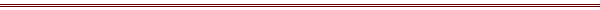 P R O G R A MSZKOLENIA DLA SĘDZIÓW I ASESORÓW SĄDOWYCH ORZEKAJĄCYCH W WYDZIAŁACH PRACY I UBEZPIECZEŃ SPOŁECZNYCH ORAZ ASYSTENTÓW WYKONUJĄCYCH CZYNNOŚCI W TYCH WYDZIAŁACH, PROKURATORÓW I ASESORÓW ZAJMUJĄCYCH SIĘ SPRAWAMI Z ZAKRESU PRAWA CYWILNEGOTEMAT SZKOLENIA:„Wybrane problemy orzecznicze z zakresu prawa pracy”DATA I MIEJSCE:11 – 13 maja 2016 r.	Ośrodek Szkoleniowy w Dębem	05-140 Serock	tel. (22) 774-20-61, 774-21-51ORGANIZATOR:Krajowa Szkoła Sądownictwa i ProkuraturyOśrodek Szkolenia Ustawicznego i Współpracy MiędzynarodowejKrakowskie Przedmieście 62, 20 - 076 Lublin  tel. 81 440 87 10						fax. 81 440 87 11OSOBY ODPOWIEDZIALNE ZE STRONY ORGANIZATORA:merytorycznie:sędzia Anna Cybulskatel. 81 458 37 57e-mail: a.cybulska@kssip.gov.plorganizacyjnie:Małgorzata Staniaktel. 81 440 87 39e-mail: m.staniak@kssip.gov.pl WYKŁADOWCY:Jolanta Strusińska-Żukowska – Sędzia Sądu Najwyższego Izby Pracy, 
Ubezpieczeń Społecznych i Spraw Publicznych, wizytator z wieloletnią praktyką w Sądzie Okręgowym 
i Apelacyjnym w Warszawie. Współautor komentarza do ustawy o systemie ubezpieczeń społecznych, wyd. C.H. Beck 2011 r. i współautor komentarza do ustawy 
o emeryturach i rentach z Funduszu Ubezpieczeń Społecznych i ustawy o emeryturach pomostowych., wyd. C.H. Beck 2013 r. Znany i ceniony wykładowca 
z zakresu prawa pracy i ubezpieczeń społecznych. Krzysztof Ślebzak – Profesor UAM dr habilitowany, kierownik Katedry Prawa Pracy i Prawa Socjalnego Wydziału Prawa i Administracji Uniwersytetu im. Adama Mickiewicza w Poznaniu, absolwent Wydziału Prawa Uniwersytetu Europejskiego „Viadrina” we Frankfurcie nad Odrą. Laureat konkursu Złote Skrzydła Dziennika Gazety Prawnej dla młodych autorów książek specjalistycznych w kategorii prawo pracy i ubezpieczeń społecznych za książkę „Ochrona emerytalnych praw nabytych” Wolters Kluwer, Warszawa 2009 r. Autor „Koordynacja systemów zabezpieczenia społecznego”, Komentarz, Warszawa 2012 r., współautor „Ustawa o emeryturach i rentach z Funduszu Ubezpieczeń Społecznych”, Komentarz, Warszawa 2013 r. Redaktor naczelny serii wydawniczej “Studia i Analizy Sądu Najwyższego” wydawanej przez Sąd Najwyższy we współpracy z Wolters Kluwer. Autor publikacji z zakresu prawa pracy i prawa ubezpieczeń społecznych. Uznany 
i ceniony wykładowca.Zajęcia prowadzone będą w formie seminarium.PROGRAM SZCZEGÓŁOWYŚRODA		11 maja 2016 r.11.45	odjazd autokaru z Warszawy (parking przy Pałacu Kultury 
i Nauki od strony Muzeum Techniki – tylko dla autokarów)12.45	przyjazd i zakwaterowanie uczestników szkolenia13.15 – 14.00 	obiad 14.00 – 15.30	Dyskryminacja w zatrudnieniu.	Prowadzący – prof. UAM dr hab. Krzysztof Ślebzak15.30 – 15.45 	przerwa 15.45 – 17.15 	Cd. seminarium	Prowadzący – prof. UAM dr hab. Krzysztof Ślebzak19.00  	kolacja CZWARTEK	12 maja 2016 r.8.00 – 9.00	śniadanie 9.00 – 10.30	Roszczenia z tytułu wypadku przy pracy 	•	renta;	•	odszkodowanie;	•	zadośćuczynienie.	Prowadzący – prof. UAM dr hab. Krzysztof Ślebzak10.30 – 10.45 	przerwa 10.45 – 12.15 	Cd. seminarium	Prowadzący – prof. UAM dr hab. Krzysztof Ślebzak12.15 – 13.00 	obiad 13.00 – 14.30  	Czas pracy	•	czas pracy kierowców;	•	praca w godzinach nadliczbowych;	•	system czasu pracy.	Prowadzący – SSN Jolanta Strusińska-Żukowska14.30 – 14.45 	przerwa14.45 – 16.15	Cd. seminariumProwadzący – SSN Jolanta Strusińska-Żukowska18.00    	kolacja PIĄTEK		13 maja 2016 r.7.30 – 8.30 	śniadanie 8.30 – 10.00	Mobbing	•	postępowanie dowodowe w sprawach o mobbing, 	w szczególności rozkład ciężaru dowodu;	•	naruszenie dóbr osobistych w stosunkach pracowniczych.	Prowadzący – SSN Jolanta Strusińska-Żukowska10.00 – 10.15 	przerwa 10.15 – 11.45 	Cd. seminarium	Prowadzący – SSN Jolanta Strusińska-Żukowska12.00 		obiad12.45			odjazd uczestników do WarszawyProgram szkolenia dostępny jest na Platformie Szkoleniowej KSSiP pod adresem:http://szkolenia.kssip.gov.pl/login/ oraz na stronie internetowej KSSiP pod adresem: www.kssip.gov.plZaświadczenie potwierdzające udział w szkoleniu generowane jest za pośrednictwem Platformy Szkoleniowej KSSiP. Warunkiem uzyskania zaświadczenia jest obecność na szkoleniu oraz uzupełnienie znajdującej się na Platformie Szkoleniowej anonimowej ankiety ewaluacyjnej (znajdującej się pod programem szkolenia) dostępnej w dniach 
od 14 maja 2016 r. do 3 czerwca 2016 r.Po uzupełnieniu ankiety zaświadczenie można pobrać i wydrukować z zakładki 
„moje zaświadczenia”.ZASTĘPCA DYREKTORAKrajowej Szkoły Sądownictwa i Prokuraturyds. Szkolenia Ustawicznego i WspółpracyMiędzynarodowej/-/Adam Czerwińskisędzia